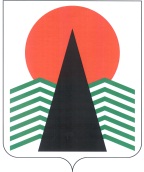 ГЛАВА  НЕФТЕЮГАНСКОГО  РАЙОНАпостановлениег.НефтеюганскО назначении публичных слушаний по проекту решения Думы Нефтеюганского района «О внесении изменений в Устав муниципального образования Нефтеюганский район»В соответствии с Федеральным законом от 06.10.2003 № 131-ФЗ «Об общих принципах организации местного самоуправления в Российской Федерации», решением Думы Нефтеюганского района от 27.05.2015 № 599 «Об утверждении порядка организации и проведения публичных слушаний», с целью приведения Устава муниципального образования Нефтеюганский район в соответствие 
с действующим законодательством,  п о с т а н о в л я ю:Назначить публичные слушания на 18.00 часов 13.06.2017 по проекту решения Думы Нефтеюганского района «О внесении изменений в Устав муниципального образования Нефтеюганский район» (далее – проект решения Думы района) согласно приложению № 1, проводимые по инициативе Главы Нефтеюганского района по адресу: город Нефтеюганск, микрорайон 3, дом 21, 4 этаж, конференц-зал.Сформировать рабочую группу по организации и проведению публичных слушаний (далее – Рабочая группа) в следующем составе:Замечания и предложения по проекту решения Думы Нефтеюганского района «О внесении изменений в Устав муниципального образования Нефтеюганский район» в соответствии с Порядком учета предложений  по проекту решения Думы Нефтеюганского района «О внесении изменений в Устав муниципального образования Нефтеюганский район» принимаются Рабочей группой в течение 
30  дней со дня опубликования настоящего постановления.Опубликовать Порядок учета предложений по проекту решения Думы Нефтеюганского района «О внесении изменений в Устав муниципального образования Нефтеюганский район», а также участия граждан в его обсуждении, утвержденный решением Думы Нефтеюганского района от 26.04.2016 № 735, 
в целях обеспечения участия населения в осуществлении местного самоуправления, согласно приложению № 2.Настоящее постановление подлежит опубликованию в газете «Югорское обозрение» и размещению на официальном сайте органов местного самоуправления Нефтеюганского района.Контроль за выполнением постановления осуществляю лично.Исполняющий обязанностиГлавы района                                                                     	С.А.КудашкинПриложение № 1к постановлению Главы Нефтеюганского районаот 29.05.2017 № 29-пгДУМА НЕФТЕЮГАНСКОГО РАЙОНАПРОЕКТ РЕШЕНИЯО внесении изменений в Устав муниципального образования Нефтеюганский район   Руководствуясь Федеральным законом от 06.10.2003 № 131-ФЗ «Об общих принципах организации местного самоуправления в Российской Федерации», Уставом муниципального образования Нефтеюганский район, с целью приведения Устава муниципального образования Нефтеюганский район в соответствие с действующим законодательством Дума Нефтеюганского района решила:1. Внести в Устав муниципального образования Нефтеюганский район (в редакции решений Думы Нефтеюганского района от 16.06.2005 № 616, от 26.02.2007 № 295, 
от 28.01.2008 № 645, от 16.07.2008 № 757, от 06.04.2009 № 902, от 24.09.2009 № 977, 
от 11.03.2010 № 1060, от 29.07.2010 № 1111, от 31.08.2010 № 1115, от 14.12.2010 № 1170, 
от 21.02.2011 № 1200, от 23.09.2011 № 70, от 29.02.2012 № 165, от 10.08.2012 № 260, 
от 25.12.2012 № 315, от 27.03.2013 № 340, от 27.08.2013 № 390, от 31.01.2014 № 445, 
от 23.12.2014 № 545, от 08.04.2015 № 580, от 28.04.2015 № 590, от 07.10.2015 № 653, 10.02.2016 № 687, от 01.06.2016 № 745, от 15.02.2017 № 86) следующие изменения:1.1. В пункте 1 статьи 6:1.1.1. В подпункте 11 слова «организация отдыха детей в каникулярное время» заменить словами «осуществление в пределах своих полномочий мероприятий по обеспечению организации отдыха детей в каникулярное время, включая мероприятия по обеспечению безопасности их жизни и здоровья».1.1.2. В подпункте 36 слова «О государственном кадастре недвижимости» заменить словами «О кадастровой деятельности».1.2. Подпункт 1  пункта 7 статьи 15 изложить в следующей редакции: «1) проект устава муниципального образования, а также проект муниципального нормативного правового акта о внесении изменений и дополнений в данный устав, кроме случаев, когда в устав муниципального образования вносятся изменения в форме точного воспроизведения положений Конституции Российской Федерации, федеральных законов, конституции (устава) или законов субъекта Российской Федерации в целях приведения Устава района в соответствие с этими нормативными правовыми актами;».1.3. Пункт 4 статьи 23 после слов «его деятельности,» дополнить словами «о результатах».1.4. Статью 33.1 изложить в следующей редакции:«Статья 33.1  Полномочия Главы района1. Глава района обладает собственными  полномочиями по решению вопросов местного значения в соответствии с федеральными законами, законами Ханты-Мансийского автономного округа - Югры и  настоящим Уставом. 2. Глава района возглавляет Администрацию района.3. Глава района как высшее должностное лицо местного самоуправления осуществляет следующие полномочия:1) представляет Нефтеюганский район в отношениях с органами местного самоуправления других муниципальных образований, органами государственной власти, гражданами и организациями, без доверенности действует от имени Нефтеюганского района;2) подписывает и обнародует в порядке, установленном настоящим Уставом, нормативные правовые акты, принятые Думой района;3) издает в пределах своих полномочий правовые акты;4) вправе требовать созыва внеочередного заседания Думы района;5) обеспечивает осуществление органами местного самоуправления полномочий по решению вопросов местного значения и отдельных государственных полномочий, переданных органам местного самоуправления федеральными законами и законами Ханты-Мансийского автономного округа – Югры;6) отменяет или приостанавливает действие правовых актов, изданных в пределах своих полномочий;7) представляет Нефтеюганский район  в международных и внешнеэкономических  связях; 8) принимает решение о реализации проекта муниципально-частного партнерства, если публичным партнером является муниципальное образование либо планируется проведение совместного конкурса с участием муниципального образования (за исключением случая, в котором планируется проведение совместного конкурса с участием Российской Федерации, Ханты – Мансийского автономного округа - Югры);9) определяет орган местного самоуправления, уполномоченный на осуществление полномочий, предусмотренных частью 2 статьи 18 Федерального закона от 13.07.2015 
№ 224-ФЗ «О государственно-частном партнерстве, муниципально-частном партнерстве 
в Российской Федерации и внесении изменений в отдельные законодательные акты Российской Федерации»;10)  вносит на рассмотрение Думы района проекты муниципальных правовых актов Думы района;11) представляет Думе района ежегодные отчеты о результатах своей деятельности, о результатах деятельности Администрации района и иных подведомственных ему органах местного самоуправления, в том числе о решении вопросов, поставленных Думой района;12) инициирует и назначает публичные слушания;13) инициирует и назначает проведение собрания и районной конференции граждан;14)  осуществляет прием граждан по личным вопросам, рассматривает предложения, заявления и жалобы граждан;15) осуществляет взаимодействие с общественными объединениями, религиозными конфессиями и иными общественными формированиями района;16) разрабатывает меры, направленные на укрепление межнационального и межконфессионального согласия, поддержку и развитие языков и культуры народов Российской Федерации, проживающих на территории муниципального района, реализацию прав национальных меньшинств, обеспечение социальной и культурной адаптации мигрантов, профилактику межнациональных (межэтнических) конфликтов, координирует деятельность органов местного самоуправления Нефтеюганского района по их осуществлению;17) координирует деятельность органов местного самоуправления Нефтеюганского района по участию органов местного самоуправления в профилактике терроризма и экстремизма, а также в минимизации и (или) ликвидаций последствий проявлений терроризма и экстремизма на территории муниципального района;18)  координирует деятельность органов местного самоуправления Нефтеюганского района по оказанию избирательным комиссиям содействия в реализации их полномочий при подготовке к проведению выборов, референдума;19) организует работу по информационному сопровождению деятельности органов местного самоуправления муниципального района;20) обращается в установленном законом порядке с ходатайством о введении временной финансовой администрации на территории района;21) создает постоянно действующие органы управления, специально уполномоченные на решение задач в области защиты населения и территорий от чрезвычайных ситуаций;22) устанавливает местный уровень реагирования в порядке, установленном пунктом 8 статьи 4.1 Федерального закона от 21.12.1994 № 68-ФЗ «О защите населения и территорий от чрезвычайных ситуаций природного и техногенного характера»;23) утверждает порядок проведения антикоррупционной экспертизы нормативных правовых актов и проектов нормативных правовых актов Главы района;24) утверждает планы, координирует деятельность органов местного самоуправления Нефтеюганского района в сфере противодействия коррупции на территории Нефтеюганского района,  принимает иные муниципальные правовые акты в сфере противодействия коррупции, если иное не установлено законодательством, настоящим Уставом;25) присуждает премии в целях поощрения и поддержки талантливой молодежи;26) определяет порядок создания координационных органов в области развития малого и среднего предпринимательства;27) заключает  договоры, соглашения от имени муниципального образования Нефтеюганский район;28) направляет в территориальный орган уполномоченного федерального органа исполнительной власти в сфере регистрации уставов муниципальных образований Устав муниципального образования Нефтеюганского района, решение Думы района о внесении изменений в Устав муниципального образования Нефтеюганский район для государственной регистрации с перечнем документов, установленных федеральным законодательством;29) направляет сведения, подлежащие включению в регистр муниципальных нормативных правовых актов Ханты-Мансийского автономного округа - Югры, в государственный орган Ханты-Мансийского автономного округа - Югры, уполномоченный Губернатором Ханты-Мансийского автономного округа - Югры;30) подписывает уточненные списки кандидатов в присяжные заседатели, составленные Администрацией района; 31) вносит в Думу района предложения о кандидатурах на должность председателя контрольно-счетной палаты;32) устанавливает порядок проведения квалификационного экзамена муниципальных служащих;33) выдает доверенности на представление интересов Главы района в судебных органах, в отношениях с органами государственной власти, органами местного самоуправления других муниципальных образований, организациями и гражданами;34) осуществляет иные полномочия, отнесенные к полномочиям главы муниципального образования федеральными законами, законами Ханты-Мансийского автономного округа - Югры.4. Глава района, возглавляя Администрацию района, осуществляет следующие полномочия:1) представляет Администрацию района без доверенности в отношениях с органами местного самоуправления других муниципальных образований, органами государственной власти, гражданами и организациями;2) приобретает и осуществляет имущественные и иные права и обязанности, выступает в суде без доверенности от Администрации района;3) выдвигает совместно с Думой района инициативу проведения местного референдума в установленном порядке;4) открывает и закрывает лицевые счета в органе Федерального казначейства (ином уполномоченном органе, осуществляющем открытие и ведение лицевых счетов), организует исполнение бюджета Нефтеюганского района;5) утверждает порядок проведения антикоррупционной экспертизы нормативных правовых актов и проектов нормативных правовых актов Администрации района;6) определяет компетенцию структурных подразделений Администрации района, не являющихся юридическими лицами, и утверждает положения о них;7) представляет на утверждение Думы района структуру Администрации района;8) утверждает штатное расписание Администрации района;9) заключает  договоры, муниципальные контракты, соглашения от имени Администрации района;10) выдает доверенности на представление интересов Администрации района в судебных органах, в отношениях с органами государственной власти, органами местного самоуправления других муниципальных образований, организациями и гражданами;11) осуществляет иные полномочия, отнесенные к полномочиям главы местной администрации федеральными законами, законами Ханты-Мансийского автономного округа - Югры, настоящим Уставом, нормативными правовыми актами Думы района.5. Глава района должен соблюдать ограничения, запреты, исполнять обязанности, которые установлены Федеральным законом от 25.12.2008 № 273-ФЗ «О противодействии коррупции», Федеральным законом от 03.12.2012 № 230-ФЗ «О контроле за соответствием расходов лиц, замещающих государственные должности, и иных лиц их доходам», Федеральным законом от 07.05.2013 № 79-ФЗ «О запрете отдельным категориям лиц открывать и иметь счета (вклады), хранить наличные денежные средства и ценности в иностранных банках, расположенных за пределами территории Российской Федерации, владеть и (или) пользоваться иностранными финансовыми инструментами».6. В случае временного отсутствия Главы района (командировка, отпуск, болезнь и др.) его полномочия временно осуществляет  первый заместитель Главы района, либо заместитель Главы района на основании распоряжения Главы района.».1.5. Пункт 3 статьи 35 изложить в следующей редакции:«3. В случае досрочного прекращения полномочий Главы района либо применения к нему по решению суда мер процессуального принуждения в виде заключения под стражу или временного отстранения от должности его полномочия временно исполняет первый заместитель Главы района.».1.6. В статье 38:1.6.1. В пункте 3:1.6.1.1. Подпункт 1 изложить в следующей редакции:«1) управляет и распоряжается земельными участками, находящимися в собственности муниципального образования Нефтеюганский район;».1.6.1.2. Дополнить подпунктом 1.1 следующего содержания:«1.1) предоставляет земельные участки, государственная собственность на которые не разграничена, расположенные на территории  сельских поселений, входящих в состав Нефтеюганского района, и земельные участки, расположенные на межселенной территории Нефтеюганского района».1.6.2. Подпункт 6 пункта 5 изложить в следующей редакции:«6) осуществление в пределах своих полномочий мероприятий по обеспечению организации отдыха детей в каникулярное время, включая мероприятия по обеспечению безопасности их жизни и здоровья».1.6.3. Подпункт 28 пункта 6 изложить в следующей редакции:«28) участвует в профилактике терроризма и экстремизма, а также в минимизации и (или) ликвидаций последствий проявлений терроризма и экстремизма на территории муниципального района, в том числе:разрабатывает и реализует муниципальные программы в области профилактики терроризма, а также минимизации и (или) ликвидации последствий его проявлений;организует и проводит (в том числе путем распространения информационных материалов, печатной продукции, проведения разъяснительной работы и иных мероприятий) в муниципальном образовании Нефтеюганский район мероприятия, предусмотренные Комплексным планом противодействия идеологии терроризма в Российской Федерации, в том числе информационно - пропагандистские мероприятия по разъяснению сущности терроризма, его общественной опасности и формированию у граждан неприятия его идеологии;участвует в мероприятиях по профилактике терроризма, а также по минимизации и (или) ликвидации последствий его проявлений, организуемых федеральными органами исполнительной власти и (или) исполнительными органами государственной власти Ханты-Мансийского автономного округа - Югры;обеспечивает выполнение требований к антитеррористической защищенности объектов, находящихся в муниципальной собственности или в ведении органов местного самоуправления Нефтеюганского района;направляет предложения по вопросам участия в профилактике терроризма, а также в минимизации и (или) ликвидации последствий его проявлений в органы исполнительной власти Ханты-Мансийского автономного округа - Югры;осуществляет иные полномочия по решению вопросов местного значения по участию в профилактике терроризма, а также в минимизации и (или) ликвидации последствий его проявлений.».1.7. В пункте 3 статьи 62:1.7.1. Подпункт 3 дополнить абзацем третьим следующего содержания:«на оздоровление муниципального служащего и его несовершеннолетних детей.».1.7.2. Подпункт 4 изложить в следующей редакции:«4) компенсация стоимости расходов по проезду к месту получения услуг, предусмотренных путевкой или связанных с отдыхом, и обратно к ежегодному оплачиваемому отпуску, в том числе детям муниципального служащего».1.8. В статье 71:1.8.1. Пункт 3 изложить в следующей редакции:«3. Проект устава муниципального образования, проект муниципального правового акта о внесении изменений и дополнений в устав муниципального образования не позднее чем за 30 дней до дня рассмотрения вопроса о принятии устава муниципального образования, внесении изменений и дополнений в устав муниципального образования подлежит официальному опубликованию (обнародованию) с одновременным опубликованием (обнародованием) установленного Думой района порядка учёта предложений по проекту указанного устава, проекту указанного муниципального правового акта, а также порядка участия граждан в его обсуждении. Не требуется официальное опубликование (обнародование) порядка учета предложений по проекту муниципального правового акта о внесении изменений и дополнений в устав муниципального образования, а также порядка участия граждан в его обсуждении в случае, когда в устав муниципального образования вносятся изменения в форме точного воспроизведения положений Конституции Российской Федерации, федеральных законов, конституции (устава) или законов субъекта Российской Федерации в целях приведения устава муниципального образования в соответствие с этими нормативными правовыми актами.».1.8.2. Пункт 4 изложить в следующей редакции:«4. Проект решения Думы района о внесении изменений и дополнений в настоящий Устав не позднее 15 дней после опубликования выносится на публичные слушания, кроме случаев, когда в Устав района в форме точного воспроизведения положений Конституции Российской Федерации, федеральных законов, конституции (устава) или законов субъекта Российской Федерации в целях приведения Устава района в соответствие с этими нормативными правовыми актами. Результаты публичных слушаний подлежат опубликованию.».1.8.3. Дополнить пунктом 7 следующего содержания:«7. Приведение устава муниципального образования в соответствие с федеральным законом, законом субъекта Российской Федерации осуществляется в установленный этими законодательными актами срок. В случае, если федеральным законом, законом субъекта Российской Федерации указанный срок не установлен, срок приведения устава муниципального образования в соответствие с федеральным законом, законом субъекта Российской Федерации определяется с учетом даты вступления в силу соответствующего федерального закона, закона субъекта Российской Федерации, необходимости официального опубликования (обнародования) и обсуждения на публичных слушаниях проекта муниципального правового акта о внесении изменений и дополнений в устав муниципального образования, учета предложений граждан по нему, периодичности заседаний представительного органа муниципального образования, сроков государственной регистрации и официального опубликования (обнародования) такого муниципального правового акта и не должен превышать шесть месяцев.».2. Направить настоящее решение Думы Нефтеюганского района в Управление Министерства юстиции Российской Федерации по Ханты-Мансийскому автономному 
округу - Югре на государственную регистрацию.3. Опубликовать настоящее решение в газете «Югорское обозрение» в течение семи дней со дня его поступления из Управления Министерства юстиции Российской Федерации по Ханты-Мансийскому автономному округу - Югре и разместить на официальном сайте органов местного самоуправления Нефтеюганского района.4. Настоящее решение Думы Нефтеюганского района вступает в силу после официального опубликования в газете «Югорское обозрение», за исключением подпункта 1.7 пункта 1, вступающего в  силу с 01.01.2018. Приложение № 2к постановлению Главы Нефтеюганского районаот 29.05.2017 № 29-пгПОРЯДОКучета предложений по проекту решения Думы Нефтеюганского района«О внесении изменений в Устав  муниципального образования Нефтеюганского района», а также участия граждан в его обсужденииНастоящий Порядок разработан в соответствии с требованиями Федерального закона «Об общих принципах организации местного самоуправления в Российской Федерации», Положением о порядке организации и проведения публичных слушаний в Нефтеюганском районе  с целью обеспечения участия жителей Нефтеюганского района  в осуществлении местного самоуправления.Жители Нефтеюганского района, обладающие избирательным правом, вправе принять участие в обсуждении проекта решения Думы района «О внесении изменений и дополнений в Устав Нефтеюганского района» (далее по тексту – проект решения) и внести свои предложения.Предложения направляются в администрацию Нефтеюганского района 
в адрес рабочей группы: 628309, Ханты-Мансийский автономный округ - Югра, г.Нефтеюганск, микрорайон 3, дом 21, телефоны: 250121, 250187.Предложения направляются в письменном виде в  течение 30  дней со дня опубликования проекта решения и настоящего Порядка.Предложения вносятся только в отношении изменений в Устав муниципального образования Нефтеюганский район, должны соответствовать действующему законодательству, не допускать противоречия либо несогласованности с иными положениями Устава муниципального образования Нефтеюганский район 
и обеспечивать однозначное толкование.Поступившие предложения регистрируются ответственным лицом рабочей группы с указанием инициатора внесения предложения, ф.и.о., контактного телефона.Все поступившие предложения от жителей района по проекту решения  подлежат рассмотрению и обсуждению на заседании Уставной комиссии. Рабочая группа представляет в Уставную комиссию все поступившие предложения 
от жителей района  и заключение по их анализу.Предложения, поступившие до дня проведения  публичных слушаний, представляются в Уставную комиссию не позже 2 дней до дня проведения публичных слушаний и должны быть зачитаны на публичных слушаниях.Предложения, поступившие после проведения публичных слушаний,  рабочая группа представляет в Уставную комиссию не позднее 3 дней до дня проведения заседания Думы района по утверждению решения «О внесении изменений в Устав муниципального образования Нефтеюганский район».Все жители района могут принять участие в публичных слушаниях 
и в процессе их проведения, вправе открыто высказывать свое мнение по проекту решения и поступившим предложениям, задавать вопросы выступающим. Жители района, желающие принять участие в публичных слушаниях 
с правом выступления, для аргументации своих предложений обязаны подать 
в письменной форме заявку. Заявка подается в  рабочую группу не позднее, чем за 2 дня до дня проведения публичных слушаний.Массовое обсуждение опубликованного проекта может проводиться 
в форме публичных мероприятий в соответствии с законами Российской Федерации 
и законами Ханты-Мансийского автономного округа - Югры, а также в виде опубликования интервью, мнений, предложений, коллективных и индивидуальных обращений жителей района и их объединений в средствах массовой информации.Население района вправе участвовать в иных формах обсуждения, 
не  противоречащих действующему законодательству.29.05.2017№ 29-пг№ 29-пгКудашкин Сергей Андреевичпервый заместитель  главы Нефтеюганского района, председатель Рабочей группыКузьмина Наталья Викторовнапредседатель юридического комитета администрации Нефтеюганского района, секретарь Рабочей группыЧлены Рабочей группы:Члены Рабочей группы:Михалев Владлен Геннадьевичзаместитель главы Нефтеюганского районаКотова Татьяна Георгиевназаместитель главы Нефтеюганского районаШатиленя Виктория Викторовназаместитель председателя юридического комитета администрации Нефтеюганского районаГаибова Зоя ВикторовнаДепутат Думы Нефтеюганского района.